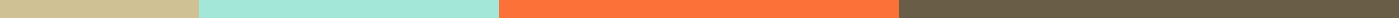 UHJA Board MeetingTuesday, 01.17.20226:30 pmLocation In-person: TBDAttendeesCandice, Anne H., Anne G., Katie, Sabine, Kacey, Holly, BarbaraAgendaWelcome, Introductions and ground rulesTwo word check inFill in the blank: My strength is…Develop ground rulesHold each other accountable.Don’t interrupt. Communication is key. The meeting happens at the meeting. Come with purpose and avoid side conversations. Assume good intent.Leave your ego at the door. Ask questions.Be present.Vision and GoalsVision and goals discussionCreate a survey, find out what members want. - Candice More shows! Get schedules out sooner. The continued excuse of covid has made us lazy in our accountability. Parents need to be able to plan their year, budget, etc. Schedule early with back up dates in case of weather? – Get show schedule out by Feb. 1st. Want the focus to be on education and support. We don’t want riders going out into the “real world” and feel unprepared. A place to feel safe with no bullying. We need more structure, more contracts. We want it to be a privilege to host a show. IDEA: Offer a deal for trainers? If all students sign up for a membership, they get one or two free? (Not decided on – moved to Parking Lot)Bring back the banquet! The silent auction was a money-maker. Anne Godfrey nominated to lead. Historically, whoever was in charge of awards was in charge of the silent auction at the banquet. Every board member should have a “role” at the banquet. Typically in December but has been done in November and January. Advertisement: get posters for local tack shops. Need to have a dedicated group responsible for social media. Who is responsible for membership?Need to determine cost of sponsoring year end award. $350 was suggested for high point divisions. Update from small groupsRevamp RulesRules discussion. Proposed changes were discussed and will be sent out and updated. Goals for changes revolved around rewarding the rider who show up, work hard, and have great sportsmanship. Survey DevelopmentCandice will finalize and send out for approval. Finalize horse show datesCurrent show datesMay 6th : Sarah Kirby Jumper showJune 6-10th : Holly “All-In” showJune 15-17th : UHJA Show at Bastian Center (suggestion made to cancel this show to prevent 2 weekends in a row)July 1st : Sarah Kirby Jumper showAugust 15-20th : Holly “All-In” showSept 28-Oct 1st: UHJA Show at Bastian CenterOct 19-22 : UHJA Medal Finals at Bastian CenterCould check if Bastian center has availability in July.Question asked if Kari Swainston is interested in having her shows be UHJA?  Other itemsAdvertising and outreach questionIDEA: Have an open house at a local tack show. We did this a couple years ago and it was great for membership. Trainers there could help students get set up for show season and have membership registration forms there. IDEA: Educational videos on the website.Magnetic show schedules. Youth CommitteeEDUCATIONBraiding clinic?On foot high jump contest?Bring the FUNMake a big deal about sportsmanshipGood fundraisers related to education. Action ItemsAll - review draft survey questions and get me edits and feedback by January 29th so we can send it out in the next couple of weeks. 2023 Survey Questions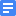 Candice -  make some flyers for membership and sponsorships. Also, develop a new horse show contract form if we can't find the old one  Kacey - Send out minutes from the board meetingAnne Harding - Make the recommended edits to the rule book and send it out for review so we can approve it at our next meeting. Prepare a financial report for the February board meeting.Anne Godfrey - Set up a small group (including Katie and Anne Harding) to start planning the banquet (need venue, dates, start getting costs)Katie - Meet with Holly about banners and start getting costs on ribbons and prizes.Sabine - Start formulating ideas for young rider events during the show seasonMariah -  We need to finalize our show schedule and get UHJA horse show contracts signed by Feb 1st (with Holly, Barbara, and Sara Kirby).  Could you help with this?Doug - Post the next meeting and the minutes when you get them. Also, could you send me the UHJA logo?Next Meeting Agenda ItemsShow ScheduleAbility to get magnetic prints?Money classes?Fun classes (pick your partner, rotating rider, trainer eq flat, ect)Social MediaWho should take point? A group? An individual? Do we need more platforms? Youth Committee	Educational eventsBanquetAdvertisementOpen house? Posters?